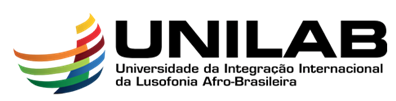 ANEXO III DA RESOLUÇÃO COMPLEMENTAR CONSEPE/UNILAB Nº 2, DE 16 DE JULHO DE 2021.RELATÓRIO INDIVIDUAL DE TRABALHO PARA O PERÍODO_________(Preencher conforme a norma prevista na Resolução Complementar Consepe/Unilab Nº 2, de 16 de julho de 2021)GRUPO I: ATIVIDADES DE ENSINO 1. ENSINO DE GRADUAÇÃO2. ENSINO DE PÓS-GRADUAÇÃO STRICTO SENSU E LATO SENSU 3. ATIVIDADES COMPLEMENTARES DE ENSINO (PIBID, PET, Monitoria e Pulsar)                    *T - tutoria; C - coordenação; O - orientaçãoGRUPO II: ATIVIDADES DE PESQUISA4. ORIENTAÇÃO (Monografias)*A - em andamento; C - concluído; D - paralisado; E - cancelado5. ORIENTAÇÃO (Dissertações e Teses)*O - orientador; C - coorientador**S - stricto sensu; L - lato sensu***A - em andamento; C - concluído; D - paralisado; E - cancelado6. ORIENTAÇÃO (Iniciação científica ou tecnológica)*IC - iniciação científica; IT - iniciação tecnológica;**A - em andamento; C - concluído; D - paralisado; E – cancelado7. PROGRAMAS E PROJETOS DE PESQUISA*CD - coordenador; CL - colaboradorGRUPO III: ATIVIDADES DE EXTENSÃO8. PROGRAMAS E PROJETOS DE EXTENSÃO*CD - coordenador; CL - colaboradorGRUPO IV: FUNÇÕES ADMINISTRATIVAS, ASSESSORIA E COMISSÕES9. ADMINISTRAÇÃO E ASSESSORIA SUPERIORGRUPO V: PRODUÇÃO CIENTÍFICA, CULTURAL E INOVAÇÃO10. LIVROS E ARTIGOS PUBLICADOS* Li - Livro; A1 - Artigo A1-B1; A2 - Artigo B2-B511. PARTICIPAÇÃO EM EVENTOS* EL – Apresentação em Evento local; ER - Apresentação em Evento Regional; EN – Apresentação em Evento Nacional; EI – Apresentação em Evento Internacional; PA – Palestra;12. PRODUÇÃO CULTURAL13. INOVAÇÃOData: _____/_____/_______                                                                   _____________________________________________________Assinatura do DocenteDocente: No SIAPECódigoDisciplina (não incluir as disciplinas de orientação de monografia)Horas semanaisSubtotal (x2)CódigoDisciplinaHoras semanaisSubtotal (x2)Tipo*ProgramaNome do orientando (caso se aplique)Horas semanaisSubtotalSituação*Nome do Orientando Horas semanaisSubtotalNível*Tipo**Situação***Nome do orientando e do programaHoras semanaisSubtotalTipo*Situação**Nome do orientandoHoras semanaisSubtotalTipo*Data de AprovaçãoTítuloHoras semanaisSubtotalTipo*Data de AprovaçãoTítuloHoras semanaisSubtotalNº da PortariaDataCargo ou funçãoHoras semanaisSubtotalTipo*TítuloPontuaçãoTipo*TítuloPontuaçãoDescriçãoTítuloPontuaçãoDescriçãoTítuloPontuaçãoCARGA HORÁRIA SEMANAL TOTAL:XXhoras